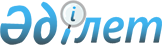 2009 жылғы 24 желтоқсандағы аудандық мәслихаттың N 159 "2010-2012 жылдарға 
арналған аудандық бюджет туралы" шешіміне өзгерістер мен толықтырулар 
енгізу туралы
					
			Күшін жойған
			
			
		
					Ақтөбе облысы Мұғалжар аудандық мәслихатының 2010 жылғы 16 ақпандағы N 174 шешімі. Ақтөбе облысының Мұғалжар аудандық әділет басқармасында 2010 жылдың 16 наурызда N 3-9-116 тіркелді. Күші жойылды - Ақтөбе облысы Мұғалжар аудандық мәслихатының 2011 жылғы 31 наурыздағы № 245 шешімімен      Ескерту. Күші жойылды - Ақтөбе облысы Мұғалжар аудандық мәслихатының 2011.03.31 № 245 Шешімімен.      

Қазақстан Республикасының 2008 жылғы 4 желтоқсандағы N 95 Бюджеттік Кодексінің 106 бабының 2 тармағының 5 тармақшасына және 4 тармағына, Қазақстан Республикасының 2001 жылғы 23 қантардағы N 148 "Қазақстан Республикасындағы жергілікті мемлекеттік басқару және өзін-өзі басқару туралы" Заңының 6 бабына және облыстық мәслихаттың 2010 жылы 11 ақпандағы "2010-2012 жылдарға арналған облыстық бюджет туралы" N 279 шешіміне сәйкес аудандық мәслихат ШЕШІМ ЕТТІ:



      1. (Нормативтік құқықтық кесімдерді мемлекеттік тіркеу тізілімінде N 3-9-113 тіркелген, 2010 жылғы 27, 30 қаңтардағы және 10 ақпанда "Мұғалжар" газетінде N 4, 5 7 санында жарияланған) аудандық мәслихаттың 2009 жылғы 24 желтоқсандағы N 159 "2010-2012 жылдарға арналған аудандық бюджет туралы" шешіміне мынадай өзгерістер мен толықтырулар енгізілсін:



      1 тармақта

      1) тармақшасында:

      кірістер

      "6 794 425" деген саны "6 903 037" деген санына өзгертілсін;

      оның ішінде:

      трансферттер түсімдері бойынша "690 425" деген саны "799 037" деген санына өзгертілсін;



      2) тармақшасында:

      шығындар "6 794 425" деген саны "7 226 966" деген санына өзгертілсін;



      3) бюджет тапшылығы

      "-23 739" деген саны "-347 663" деген санына өзгертілсін;



      4) бюджет тапшылығын қаржыландыру

      "23 739" деген саны "347 663" деген санына өзгертілсін;



      5) 14 тармақ мынадай мазмұндағы 5 абзацпен толықтырылсын:

"Коммуналдық шаруашылығын дамытуға – 100 000 мың теңге";

      мынадай мазмұндағы 6 абзацпен толықтырылсын:

      "Ұлы Отан соғысының қатысушылары мен мүгедектеріне, Ұлы Отан соғысына қатысушылары мен мүгедектеріне теңестірілген тұлғаларға және Ұлы Отан соғысы жылдары тылда жұмыс жасаған адамдарға Ұлы Отан соғысындағы Жеңістің 65 жылдығына орай біржолғы материалдық көмек төлеуге – 6 117 мың теңге";

      мынадай мазмұндағы 7 абзацпен толықтырылсын:

      "Елді мекендерде ауыз сумен жабдықтау объектілерін салуға және реконструкциялауға – 2495 мың теңге";



      2. Көрсетілген шешімдегі 1, 5 қосымшалары осы шешімдегі 1, 5 қосымшаларына сәйкес жаңа редакцияда жазылсын.



      3. Осы шешім Мұғалжар аудандық әділет басқармасында мемлекеттік тіркеуден өткен күннен бастап күшіне енеді және 2010 жылғы 1 қаңтардан бастап қолданысқа енгізіледі.      Аудандық мәслихаттың             Аудандық мәслихаттың

       кезектен тыс жиырма үшінші            хатшысы

      сессиясының төрағасы           Н. Н. Иманов                   С.С.Салықбаев

Аудандық мәслихаттың

2010 жылғы 16 ақпандағы N 174 шешіміне

N 1 ҚОСЫМША 2010 жылға арналған аудандық бюджет

Аудандық мәслихаттың

2010 жылғы 16 ақпандағы

N 174 шешіміне N 5 ҚОСЫМША Қаладағы аудан, аудандық маңызы бар қала, кент, ауыл (село), ауылдық (селолық) округ әкімі аппаратының 2010 жылға бюджеттік бағдарламаларыкестенің жалғасы
					© 2012. Қазақстан Республикасы Әділет министрлігінің «Қазақстан Республикасының Заңнама және құқықтық ақпарат институты» ШЖҚ РМК
				Сан

атыСын

ыбыІшк

і сын

ыбыАТАУЫСомасы (мың теңге)1. КІРІСТЕР69030371САЛЫҚТЫҚ ТҮСІМДЕР60462501Табыс салығы2664942Жеке табыс салығы2664943Әлеуметтік салық2590651Әлеуметтік салық2590654Меншікке салынатын салықтар52571661Мүлікке салынатын салықтар51855763Жер салығы191204Көлік құралдарына салынатын салық495005Бірыңғай жер салығы29705Тауарларға, жұмыстарға және қызметтерге салынатын ішкі салықтар2537102Акциздер1782503Табиғи және басқа ресурстарды пайдаланғаны үшін түсетін түсімдер680004Кәсіпкерлік және кәсіби қызметті жүргізгені үшін алынатын алымдар62205Ойын бизнесіне салық12408Заңдық мәнді іс-әрекеттерді жасағаны және /немесе/ оған уәкілеттігі бар мемлекеттік органдар немесе лауазымды адамдар құжаттар бергені үшін алынатын міндетті төлемдер98151Мемлекеттік баж98152САЛЫҚТЫҚ ЕМЕС ТҮСІМДЕР377501Мемлекеттік меншіктен түсетін кірістер60005Мемлекет меншігіндегі мүлікті жалға беруден түсетін кірістер 60002Мемлекеттік бюджеттен қаржыландырылатын мемлекеттік мекемелердің тауарларды (жұмыстарды, қызметтерді) өткізуінен түсетін түсімдер100004Мемлекеттік бюджеттен қаржыландырылатын, сондай-ақ Қазақстан Республикасы Ұлттық Банкінің бюджетінен (шығыстар сметасынан) ұсталатын және қаржыландырылатын мемлекеттік мекемелер салатын айыппұлдар, өсімпұлдар, санкциялар, өндіріп алулар87006Басқа да салықтық емес түсімдер130501Басқа да салықтық емес түсімдер130503Негізгі капиталды сатудан түсетін түсімдер200003Жерді және материалдық емес активтерді сату200001Жерді сату200004Трансферттердің түсімдері7990372Мемлекеттік басқарудың жоғары тұрған органдарынан түсетін трансферттер7990372Облыстық бюджеттен түсетін трансферттер799037Ағымдағы нысаналы трансферттер491445Нысаналы даму трансферттері307592Фун

кци

она

лды

қ

топкіші

фун

кцияБюдж

етт

ік

бағд

арла

мала

рдың

әкiм

шiсібағд

арламаАТАУЫсомасы

(мың)

теңгеІІ. ШЫҒЫНДАР72269661Жалпы сипаттағы мемлекеттiк қызметтер2139431Мемлекеттiк басқарудың жалпы функцияларын орындайтын өкiлдi, атқарушы және басқа органдар184499112Аудан (облыстық маңызы бар қала) мәслихатының аппараты131291Аудан (облыстық маңызы бар қала) мәслихатының қызметін қамтамасыз ету жөніндегі қызметтер129594Мемлекеттік органдарды материалдық-техникалық жарақтандыру170122Аудан (облыстық маңызы бар қала) әкімінің аппараты351121Аудан (облыстық маңызы бар қала) әкімінің қызметін қамтамасыз ету жөніндегі қызметтер344324Мемлекеттік органдарды материалдық-техникалық жарақтандыру680123Қаладағы аудан, аудандық маңызы бар қала, кент, ауыл (село), ауылдық (селолық) округ әкімінің аппараты1362581Қаладағы аудан, аудандық маңызы бар қаланың, кент, ауыл (село), ауылдық (селолық) округ әкімінің қызметін қамтамасыз ету жөніндегі қызметтер13445823Мемлекеттік органдарды материалдық-техникалық жарақтандыру18002Қаржылық қызмет18557452Ауданның (облыстық маңызы бар қаланың) қаржы бөлімі185571Аудандық бюджетті орындау және коммуналдық меншікті (облыстық маңызы бар қала) саласындағы мемлекеттік саясатты іске асыру жөніндегі қызметтер145673Салық салу мақсатында мүлікті бағалауды жүргізу49011Коммуналдық меншікке түскен мүлікті есепке алу, сақтау, бағалау және сату35005Жоспарлау және статистикалық қызмет10887453Ауданның (облыстық маңызы бар қаланың) экономика және бюджеттік жоспарлау бөлімі108871Экономикалық саясатты, мемлекеттік жоспарлау жүйесін қалыптастыру және дамыту және ауданды (облыстық маңызы бар қаланы) басқару саласындағы мемлекеттік саясатты іске асыру жөніндегі қызметтер108872Қорғаныс80881Әскери мұқтаждар3088122Аудан (облыстық маңызы бар қала) әкімінің аппараты30885Жалпыға бірдей әскери міндетті атқару шеңберіндегі іс-шаралар30882Төтенше жағдайлар жөніндегі жұмыстарды ұйымдастыру5000122Аудан (облыстық маңызы бар қала) әкімінің аппараты50006Аудан (облыстық маңызы бар қала) ауқымындағы төтенше жағдайлардың алдын алу және оларды жою50004Бiлiм беру21431651Мектепке дейiнгi тәрбие және оқыту200066464Ауданның (облыстық маңызы бар қаланың) білім бөлімі2000669Мектепке дейiнгi тәрбие ұйымдарының қызметін қамтамасыз ету2000662Бастауыш, негізгі орта және жалпы орта бiлiм беру1916069464Ауданның (облыстық маңызы бар қаланың) білім бөлімі19160693Жалпы білім беру18858696Балаларға қосымша білім беру302009Бiлiм беру саласындағы өзге де қызметтер27030464Ауданның (облыстық маңызы бар қаланың) білім бөлімі270301Жергілікті деңгейде білім беру саласындағы мемлекеттік саясатты іске асыру жөніндегі қызметтер187135Ауданның (облыстық маңызы бар қаланың) мемлекеттік білім беру мекемелер үшін оқулықтар мен оқу-әдістемелік кешендерді сатып алу және жеткізу66977Аудандық (қалалық) ауқымдағы мектеп олимпиадаларын және мектептен тыс іс-шараларды өткiзу16206Әлеуметтiк көмек және әлеуметтiк қамсыздандыру2602142Әлеуметтiк көмек238928123Қаладағы аудан, аудандық маңызы бар қала, кент, ауыл (село), ауылдық (селолық) округ әкімінің аппараты21233Мұқтаж азаматтарға үйінде әлеуметтік көмек көрсету2123451Ауданның (облыстық маңызы бар қаланың) жұмыспен қамту және әлеуметтік бағдарламалар бөлімі2368052Еңбекпен қамту бағдарламасы714894Ауылдық жерлерде тұратын денсаулық сақтау, білім беру, әлеуметтік қамтамасыз ету, мәдениет және спорт мамандарына отын сатып алуға Қазақстан Республикасының заңнамасына сәйкес әлеуметтік көмек көрсету50005Мемлекеттік атаулы әлеуметтік көмек35006Тұрғын үй көмегі35007Жергілікті өкілетті органдардың шешімі бойынша мұқтаж азаматтардың жекелеген топтарына әлеуметтік көмек7398314Мұқтаж азаматтарға үйде әлеуметтiк көмек көрсету152121618 жасқа дейінгі балаларға мемлекеттік жәрдемақылар3780017Мүгедектерді оңалту жеке бағдарламасына сәйкес, мұқтаж мүгедектерді міндетті гигиеналық құралдармен қамтамасыз етуге және ымдау тілі мамандарының, жеке көмекшілердің қызмет көрсету505619Ұлы Отан соғысындағы Жеңістің 65 жылдығына Ұлы Отан соғысының қатысушылары мен мүгедектерінің жол жүруін қамтамасыз ету106320Ұлы Отан соғысындағы Жеңістің 65 жылдығына Ұлы Отан соғысының қатысушылары мен мүгедектерінің біржолғы материалдық көмекті төлеу202029Әлеуметтiк көмек және әлеуметтiк қамтамасыз ету салаларындағы өзге де қызметтер21286451Ауданның (облыстық маңызы бар қаланың) жұмыспен қамту және әлеуметтік бағдарламалар бөлімі212861Жергілікті деңгейде халық үшін әлеуметтік бағдарламаларды жұмыспен қамтуды қамтамасыз етуді іске асыру саласындағы мемлекеттік саясатты іске асыру жөніндегі қызметтер2068611Жәрдемақыларды және басқа да әлеуметтік төлемдерді есептеу, төлеу мен жеткізу бойынша қызметтерге ақы төлеу6007Тұрғын үй коммуналдық шаруашылық6332841Тұрғын үй шаруашылығы185587467Ауданның (облыстық маңызы бар қаланың) құрылыс бөлімі1754393Мемлекеттік коммуналдық тұрғын үй қорының тұрғын үй құрылысы және (немесе) сатып алу237374Инженерлік коммуникациялық инфрақұрылымды дамыту жайластыру, жайластыру және (немесе) сатып алу151702458Ауданның (облыстық маңызы бар қаланың) тұрғын үй коммуналдық шаруашылығы, жолаушылар көлігі және автомобиль жолдары бөлімі101483Мемлекеттік тұрғын үй қорының сақталуын ұйымдастыру53484Азаматтардың жекелеген санаттарын тұрғын үймен қамтамасыз ету48002Коммуналдық шаруашылық388812458Ауданның (облыстық маңызы бар қаланың) тұрғын үй коммуналдық шаруашылығы, жолаушылар көлігі және автомобиль жолдары бөлімі28881211Шағын қалаларды жылумен жабдықтауды үздіксіз қамтамысыз ету5150012Сумен жабдықтау жүйесін дамыту350026Ауданның (облыстық маңызы бар қаланың) коммуналдық меншігіндегі жылу жүйелерін қолдануды ұйымдастыру56527Ауданның (облыстық маңызы бар қаланың) коммуналдық меншігіндегі газ жүйелерін қолдануды ұйымдастыру69830Өңірлік жұмыспен қамту және кадрларды қайта даярлау стратегиясын іске асыру шеңберінде инженерлік коммуникациялық инфрақұрылымды жөндеу және елді-мекендерді көркейту232549467Ауданның (облыстық маңызы бар қаланың) құрылыс бөлімі1000005Коммуналдық шаруашылығын дамыту1000003Елді-мекендерді көркейту58885123Қаладағы аудан, аудандық маңызы бар қала, кент, ауыл (село), ауылдық (селолық) округ әкімінің аппараты474528Елді мекендерде көшелерді жарықтандыру264149Елді мекендердің санитариясын қамтамасыз ету173810Жерлеу орындарын күтіп - ұстау және туысы жоқ адамдарды жерлеу30011Елді мекендерді абаттандыру мен көгалдандыру19000458Ауданның (облыстық маңызы бар қаланың) тұрғын үй коммуналдық шаруашылығы, жолаушылар көлігі және автомобиль жолдары бөлімі1143316Елді мекендердің санитариясын қамтамасыз ету114338Мәдениет, спорт, туризм және ақпараттық кеністік 1990501Мәдениет саласындағы қызмет79470455Ауданның (облыстық маңызы бар қаланың) мәдениет және тілдерді дамыту бөлімі794703Мәдени-демалыс жұмысын қолдау794702Спорт7200465Ауданның (облыстық маңызы бар қаланың) дене шынықтыру және спорт бөлімі72006Аудандық (облыстық маңызы бар қалалық) деңгейде спорттық жарыстар өткiзу31007Әртүрлі спорт түрлері бойынша аудан (облыстық маңызы бар қала) құрама командаларының мүшелерін дайындау және олардың облыстық спорт жарыстарына қатысуы41003Ақпараттық кеңiстiк40620455Ауданның (облыстық маңызы бар қаланың) мәдениет және тілдерді дамыту бөлімі316206Аудандық (қалалық) кiтапханалардың жұмыс iстеуi306207Мемлекеттік тілді және Қазақстан халықтарының басқа да тілді дамыту1000456Ауданның (облыстық маңызы бар қаланың) ішкі саясат бөлімі90002Газеттер мен журналдар арқылы мемлекеттік ақпараттық саясат жүргізу жөніндегі қызметтер80005Телерадио хабарларын тарату арқылы мемлекеттік ақпараттық саясатты жүргізу жөніндегі қызметтер10009Мәдениет, спорт, туризм және ақпараттық кеңiстiктi ұйымдастыру жөнiндегi өзге де қызметтер71760455Ауданның (облыстық маңызы бар қаланың) мәдениет және тілдерді дамыту бөлімі611491Жергілікті деңгейде тілдерді және мәдениетті дамыту саласындағы мемлекеттік саясатты іске асыру жөніндегі қызметтер82494Өңірлік жұмыспен қамту және кадрларды қайта даярлау стратегиясын іске асыру шеңберінде мәдениет объектілерін күрделі, ағымды жөндеу5273011Мемлекеттік органдарды материалдық-техникалық жарақтандыру170456Ауданның (облыстық маңызы бар қаланың) ішкі саясат бөлімі64881Жергілікті деңгейде ақпарат, мемлекеттілікті нығайту және азаматтардың әлеуметтік сенімділігін қалыптастыру саласында мемлекеттік саясатты іске асыру жөніндегі қызметтер55183Жастар саясаты саласындағы өңірлік бағдарламаларды iске асыру8007Мемлекеттік органдарды материалдық-техникалық жарақтандыру170465Ауданның (облыстық маңызы бар қаланың) дене шынықтыру және спорт бөлімі41231Жергілікті деңгейде дене шынықтыру және спорт саласындағы мемлекеттік саясатты іске асыру жөніндегі қызметтер33038Мемлекеттік органдарды материалдық-техникалық жарақтандыру82010Ауыл, су, орман, балық шаруашылығы, ерекше қорғалатын табиғи аумақтар, қоршаған ортаны және жануарлар дүниесін қорғау, жер қатынастары3080611Ауыл шаруашылығы32231453Ауданның (облыстық маңызы бар қаланың) экономика және бюджеттік жоспарлау бөлімі334699Республикалық бюджеттен берілетін нысаналы трансферттер есебінен ауылдық елді мекендер саласының мамандарын әлеуметтік қолдау3346462Ауданның (облыстық маңызы бар қаланың) ауыл шаруашылық бөлімі107301Жергілікті деңгейде ауыл шаруашылығы саласындағы мемлекеттік саясатты іске асыру жөніндегі қызметтер10730467Ауданның (облыстық маңызы бар қаланың) құрылыс бөлімі1340010Ауыл шаруашылығының объектілерін дамыту13400473Ауданның (облыстық маңызы бар қаланың) ветеринария бөлімі47551Жергілікті деңгейде ветеринария саласындағы мемлекеттік саясатты іске асыру жөніндегі қызметтер43504Мемлекеттік органдарды материалдық-техникалық жарақтандыру4052Су шаруашылығы227388467Ауданның (облыстық маңызы бар қаланың) құрылыс бөлімі22738812Сумен жабдықтау жүйесін дамыту2273886Жер қатынастары6274463Ауданның (облыстық маңызы бар қаланың) жер қатынастары бөлімі62741Аудан (облыстық маңызы бар қала) аумағында жер қатынастарын реттеу саласындағы мемлекеттік саясатты іске асыру жөніндегі қызметтер62749Ауыл, су, орман, балық шаруашылығы және қоршаған ортаны қорғау мен жер қатынастары саласындағы өзге де қызметтер42168473Ауданның (облыстық маңызы бар қаланың) ветеринария бөлімі4216811Эпизоотияға қарсы іс-шаралар жүргізу4216811Өнеркәсіп, сәулет, қала құрылысы және құрылыс қызметі77442Сәулет, қала құрылысы және құрылыс қызметі7744467Ауданның (облыстық маңызы бар қаланың) құрылыс бөлімі42551Жергілікті деңгейде құрылыс саласындағы мемлекеттік саясатты іске асыру жөніндегі қызметтер4255468Ауданның (облыстық маңызы бар қаланың) сәулет және қала құрылысы бөлімі34891Жергілікті деңгейде сәулет және қала құрылысы саласындағы мемлекеттік саясатты іске асыру жөніндегі қызметтер348912Көлiк және коммуникация100001Автомобиль көлiгi10000123Қаладағы аудан, аудандық маңызы бар қала, кент, ауыл (село), ауылдық (селолық) округ әкімінің аппараты500013Аудандық маңызы бар қалаларда, кенттерде, ауылдарда (селоларда), ауылдық (селолық) округтерде автомобиль жолдарының жұмыс істеуін қамтамасыз ету5000458Ауданның (облыстық маңызы бар қаланың) тұрғын үй-коммуналдық шаруашылығы, жолаушылар көлігі және автомобиль жолдары бөлімі500023Автомобиль жолдарының жұмыс істеуін қамтамасыз ету500013Басқалар212883Кәсiпкерлiк қызметтi қолдау және бәсекелестікті қорғау6030469Ауданның (облыстық маңызы бар қаланың) кәсіпкерлік бөлімі60301Жергілікті деңгейде кәсіпкерлік пен өнеркәсіпті дамыту саласындағы мемлекеттік саясатты іске асыру жөніндегі қызметтер30303Кәсіпкерлік қызметті қолдау30009Басқалар15258452Ауданның (облыстық маңызы бар қаланың) қаржы бөлімі900012Ауданның (облыстық маңызы бар қаланың) жергілікті атқарушы органының резерві800014Заңды тұлғалардың жарғылық капиталын қалыптастыру немесе ұлғайту1000458Ауданның (облыстық маңызы бар қаланың) тұрғын үй-коммуналдық шаруашылығы, жолаушылар көлігі және автомобиль жолдары бөлімі62581Жергілікті деңгейде тұрғын үй-коммуналдық шаруашылығы, жолаушылар көлігі және автомобиль жолдары саласындағы мемлекеттік саясатты іске асыру жөніндегі қызметтер625815Трансферттер34221291Трансферттер3422129452Ауданның (облыстық маңызы бар қаланың) қаржы бөлімі34221296Нысаналы пайдаланылмаған (толық пайдаланылмаған) трансферттерді қайтару57Бюджеттік алулар335758620Бюджет саласындағы еңбекақы төлеу қорының өзгеруіне байланысты жоғары тұрған бюджеттерге берілетін ағымдағы нысаналы трансферттер64538Функцион

алды

қ

топкіш

і

фун

кци

яБюдж

етт

ік

бағд

арла

мала

рдың

әкiм

шiсібағ

дар

лам

аАТАУЫсомасы

(мың) теңгеIII. Таза бюджеттік кредит беру23739Бюджеттік кредиттер2373910Ауыл, су, орман, балық шаруашылығы, ерекше қорғалатын табиғи аумақтар, қоршаған ортаны және жануарлар дүниесін қорғау, жер қатынастары237391Ауыл шаруашылығы23739453Ауданның (облыстық маңызы бар қаланың) экономика және бюджеттік жоспарлау бөлімі237396Ауылдық елді мекендердің әлеуметтік саласының мамандарын әлеуметтік қолдау шараларын іске асыру үшін бюджеттік кредиттер23739V. Бюджет тапшылығы (профицит)-347663VI. Бюджет тапшылығын қаржыландыру (профицитін пайдалану)347663сан

атысын

ыбыішк

і

сын

ыбыАТАУЫсомасы

(мың)

теңге7Қарыздар түсімі237391Мемлекеттік ішкі қарыздар237392Қарыз алу келісім шарттар237398Бюджет қаражаттарының пайдаланылмаған қалдықтары3239241Бюджет қаражаты қалдықтары3239241Бюджет қаражатының бос қалдықтары323924N р/нҚалалық, ауылдық округтер атауы001

"Қаладағы аудан, аудандық маңызы бар қала, кент, ауыл (село), ауылдық (селолық) округ әкімі аппаратының қызметін қамтамасыз ету"003

"Мұқтаж азаматтарға үйінде әлеуметтік көмек көрсету"008

"Елді мекендерде көшелерді жарықтандыру"009

"Елді мекендердің санитариясын қамтамасыз ету"1Қандыағаш қаласы әкімі аппараты25904152007042Ембі қаласы әкімі аппараты1187936005033Жем қаласы әкімі аппараты1577360004Ащысай ауылдық округі6262100255Ақкемір ауылдық округі58972953200356Батпақкөл ауылдық округі78071644807Енбек ауылдық округі59041001018Егіндібұлақ ауылдық округі7138496150509Қ.Жұбанов атындағы ауылдық округі72115003010Жұрын ауылдық округі577581007011Құмсай ауылдық округі75845221504012Құмжарған ауылдық округі750810203013Қайынды ауылдық округі72420014Талдысай ауылдық округі59001503015Мүғалжар селосы667440Жиыны:1344582123264141738N р/нҚалалық, ауылдық округтер атауы010

"Жерлеу орындарын күтіп-ұстау және туысы жоқ адамдарды жерлеу"011

"Елді мекендерді абаттандыру мен көгалдандыру"013

"Аудандық маңызы бар қалаларда, кенттерде, ауылдарда (селоларда), ауылдық (селолық) округтерде автомобиль жолдарының жұмыс істеуін қамтамасыз ету"023

"Мемлекет

тік органдар

ды материалдық-техник

алық

жарақтан

дыру"Барлығы (мың теңге)1Қандыағаш қаласы әкімі аппараты200190001000120621282Ембі қаласы әкімі аппараты100120162023Жем қаласы әкімі аппараты120164934Ащысай ауылдық округі12065075Ақкемір ауылдық округі12095476Батпақкөл ауылдық округі12096517Енбек ауылдық округі12062258Егіндібұлақ ауылдық округі12079549Қ.Жұбанов атындағы ауылдық округі120786110Жұрын ауылдық округі120677511Құмсай ауылдық округі120841612Құмжарған ауылдық округі120867813Қайынды ауылдық округі120736214Талдысай ауылдық округі120620015Мүғалжар селосы1206834Жиыны:3001900010001800186833